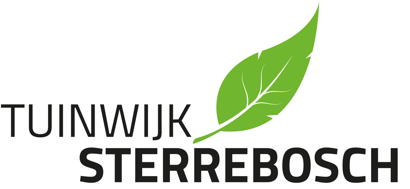 Verslag 7e Algemene LedenvergaderingWijkvereniging Tuinwijk Sterrebosch 2021Datum:	woensdag 9 juni 2021, 19.30 uurPlaats: 	De Cultuurhoek, Engweg 14, DriebergenAanwezig: 19 ledenAfmelding: 5 ledenBram Brinkman opent de vergadering en heet iedereen van harte welkom. Een vrijwilliger van de Cultuurhoek vertelt iets over de achtergrond en de doelstellingen van de Cultuurhoek Op de website kunt u meer lezen. www.cultuurhoek.nlDe notulen van de ALV 2019 worden goedgekeurd. N.a.v. de notulen wordt opgemerkt dat de Teseling niet aangesloten is bij een Whatsapp alert. De mensen in de Teselinglaan kunnen zich aanmelden door een mail te sturen met naam en telefoonnummer naar secretaris@tuinwijksterrebosch.nlSecretarieel jaarverslag 2020 wordt goedgekeurd.Financiën 2020 en 2021:Financieel jaarverslag 2020 wordt toegelicht door de vertrekkend penningmeester Cees Sprenger. De vergadering keurt de stukken goed met complimenten aan Cees.Verslag van de Kascommissie. Hans Nieuwenhuis doet verslag van de kascommissie. De begroting wordt toegelicht en goedgekeurd.De nieuwe kascommissie wordt volgend jaar gevormd door Hans Nieuwenhuis en Marcel Schmeets.Samenstelling bestuur.Maarten van der Loo wordt benoemd als nieuwe penningmeester. Bram dankt Cees Sprenger voor het vele werk. Cees blijft nog enige tijd lid van het bestuur.Het bestuur blijft mensen werven als bestuurslid of lid van een werkgroep.Buurthulp groep. Hans Nieuwenhuis en zijn werkgroep worden bedankt voor hun tomeloze inzet voor de buurthulpgroep. Het heeft niet mogen baten. Er is geen vraag naar hulp. De positieve conclusie is dat mensen die hulp nodig hebben dat al krijgen van hun nabije omgeving, waaronder hun buren.Evenementen en thema’s. De vereniging stelt zich tot doel de sociale samenhang in de wijk te behouden en waar mogelijk te versterken. In het afgelopen jaar hebben we gemerkt hoe succesvol de speurtocht voor de kinderen in de wijk was en dat het een manier is om jonge ouders bij de buurtvereniging te betrekken.BomenwerkgroepPiet Heemskerk licht de activiteiten van de bomenwerkgroep toe. De kastanjes in de Rosariumlaan worden regelmatig gecontroleerd op hun conditie. Tot nu toe gaat het goed met de bomen. Ze zitten goed in het blad. De gemeente kijkt steeds vijf jaar vooruit en het lijkt erop dat ze de komende vijf jaar met rust gelaten kunnen worden. De herplant van gekapte bomen gaat de gemeente projectmatig aan pakken. De bewoners worden hierbij betrokken. Uitganspunt wordt meer diversiteit in bomen. Monocultuur bevordert ziekte.RosariumHet bestuur heeft contact gehad met de gemeente over de Parel in onze wijk. In de laatste nieuwsbrief is hiervan verslag gemaakt. Er wordt ter plekke een nieuwe Werkgroep Rosarium gevormd met Piet Heemskerk, Cleem Menne en Marcel Schmeets. Ook biedt een aantal mensen zich aan om mee te werken. De werkgroep zal trachten het niveau van onderhoud te verbeteren.Als het Rosarium in 2022/23 wordt gerenoveerd zal er nadrukkelijk gekeken worden hoe ook deze Parel kan bijdragen aan diversiteit in de wijk.Werkgroep “Nieuwe bewoners in de wijk”. Cees Sprenger en Huib de Vriend organiseren in het najaar een bouwworkshop voor vogelhuisjes. In het najaar wordt er eerst sloophout ingezameld. Vervolgens wordt op locatie een dag georganiseerd waar kinderen en hun ouders worden uitgenodigd vogelhuisjes voor allerlei vogels te bouwen met bouwtekeningen van de Vogelbescherming. Daarna worden ze op verschillende plekken in de wijk opgehangen.Werkgroep gezonde leefstijl. Cees Sprenger vertelt over een gezonde leefstijl en hoe belangrijk dat is om weerstand op te bouwen tegen ziektes. Hij gaat een project starten in onze wijk. Meer info volgt.Werkgroep verkeersveiligheid. Maarten van de Loo is de kartrekker van deze nieuwe werkgroep. We zullen hem volgen in de nieuwsbrieven. Enkele leden vragen om extra aandacht voor gevaarlijke situaties op de Engweg. Met name door landbouw verkeer. De Engweg als fietsweg wordt unaniem beschouwd als enge weg!Sterrebosch CultuurHans Nieuwenhuis licht toe:Het succes van de speurtocht in onze wijk smaakt naar meer. We gaan op zoek naar een flinke groep bewoners om samen na te denken, jaarlijks een aantal leuke, min of meer culturele activiteiten te organiseren in onze wijk.Zie dit heel breed: een kindermusical in de openlucht op een leuke locatie, of een (kamer)muziek optreden enz. Wij denken dan 2 of 3x per jaar iets te organiseren op een zomeravond of zondagmiddag, kijken wat haalbaar is.NazomerfeestEr zal dit jaar weer een Nazomerfeest worden georganiseerd, op 18 september. He bestuur vraagt vrijwilligers voor de organisatie en het opbouwen.RondvraagDe nieuwe directeur van de IVA, Joan Janssens heeft contact gehad met buurtbewoners over rookoverlast. Dit probleem is naar tevredenheid opgelost. Dank!Huib de Vriend neemt contact op met Joan Janssens over mogelijke gezamenlijke activiteiten rond het plaatsen van laadpalen.Rits Verkerk vraagt aandacht voor de “Vrienden van de Parklaankerk”. Hij vertelt over de culturele status en activiteiten van de parklaankerk. De kerk is bovendien op zoek naar donateurs. Op de website kunt u meer informatie vinden. www.parklaankerk.nlMarc Hoekstra heeft contact met de gemeente gehad over de groenbakken. Deze worden in de zomer niet meer elke week, maar een keer per twee weken geleegd. Verschillende leden stemmen ermee in dat dit een vervelende kwestie is. Bram antwoordt dat er in de gemeente heel veel over te doen is. Het staat op de agenda van de gemeenteraad.9. De voorzitter sluit de vergadering. Voor de liefhebbers is er nog een rondleiding door de Cultuurhoek.